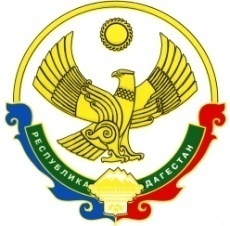 Министерство образования  и науки Республики  ДагестанГКОУ РД «Горьковская ООШ Унцукульского района»368015, РД, Хасавюртовский район,с.Казмаул прикутан. х\во им.М.Горького тел. (89612477771)ПРИКАЗот«_28__»августа_2020__ №3 __
«Об обеспечении условий для гигиенической обработки рук с применением кожных антисептиков при входе в ГКОУ РД «Горьковская ООШ Унцукульского района», содержанию и организации работы образовательных организаций и других объектов социальной инфраструктуры для детей и молодёжи в условиях распространения новой распространения короновирусной инфекции (COVID -19)», в целях предотвращения распространения новой короновируснойПРИКАЗЫВАЮ:Администрации ГКОУ РД «Горьковская ООШ Унцукульского района», обеспечить условий для гигиенической обработки рук с применением кожных антисептиков при входе в школу, помещения приёма пищи и туалетные комнаты.Утвердить инструкции по обработке рук мылом и кожным антисептиком (Приложение).Гусейнову М. С., директору школы, провести инструктажпо обработке рук с младшим обслуживающим персоналом и учебно-вспомогательным персоналом в срок до30.08. 2020 года.Гусейнову М. С., директору школы, провести инструктаж по обработке рук с педагогическими работниками в срок до 30.08.2020 года.Классным руководителям 1 – 8 классов на классных часах провести инструктаж по обработке рук с обучающимися ГКОУ РД «Горьковская ООШ Унцукульского района», в срок до 04.09.2020 года.	6. Контроль за исполнением настоящего приказа оставляю за собой.Директор школы                                                          М. С. ГусейновС приказом ознакомлены:Приложение 1 к приказу от «_28__» августа__ 2020__г. № _3_Инструкция по обработке рук персонала и обучающихся ГКОУ РД «Горьковская ООШ Унцукульского района»В целях предотвращения новой короновирусной инфекции обеззараживанию подлежат руки работников школы и обучающихся.Администрация организует обучение и контроль выполнения требований гигиены рук персоналом и обучающимися.Персонал и обучающиеся должны быть обеспечены в достаточном количестве эффективными средствами для мытья и обеззараживания рук.Гигиеническая обработка рук. Гигиеническую обработку рук следует проводить в следующих случаях:- при входе в школу;- после посещения санитарных узлов и туалетных комнат;- перед приёмом пищи.3.2.  Гигиеническая обработка рук проводится двумя способами:-  гигиеническое мытьё рук мылом и водой для удаления загрязнений и снижения количества микроорганизмов;- обработка рук кожным антисептиком для снижения количества микроорганизмов до безопасного уровня.Магомедбекова З.Г.Расулова С.М.Абдулаева М.А.Магомедова Н.К.Убайдулаева А.П.Каримулаева А.А.Зубаиров М.Г.Кайтмазова А.К.Нурмагомедова Р.М.